Общество с ограниченной ответственностью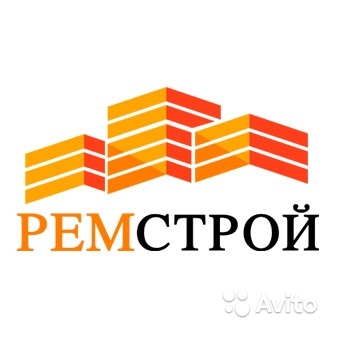 «РемСтрой»ИНН 5637021600 КПП 563701001 ОГРН 1185658001209Оренбургская обл., Октябрьский р-он с. Васильевка, ул. Молодежная 12ФИЛИАЛ "УФИМСКИЙ" ПАО КБ "УБРИР"БИК 048073795 Р/сч 40702810564170001027E-mail: remstroy44@bk.ru Тел.: 89619283351«06» июня 2019г. № 11Управление Федеральной антимонопольной службы по Омской области (Омское УФАС России) г. Омск, пр. К. Маркса, 12Аto55@fas.gov.ruЖ А Л О Б Ана положения аукционной документацииСодержание жалобы:1. При описании технических характеристик пиломатериалов, таких как: Бруски, Доски, Брусья (пункты 9-14), Заказчик в технической части аукционной документации устанавливает требование следующего содержания:ООО «РемСтрой» считает, что Заказчик намеренно вводит участников размещения заказа в заблуждение и провоцирует на допущение ошибки при подачи заявки. Поскольку НЕ СУЩЕСТВУЕТ породы древесины таких как: сосна, ель, пихта, лиственница и кедр.Это все наименования и виды деревьев. Порода древесины делятся на три вида: Лиственные (пример: береза, тополь, вишня и т.д.)Хвойные (пример: ель, сосна и т.д.)Экзотические (пальма обыкновенная, эвкалипт и т.д.)ООО «РемСтрой» не понимает что в итоге указывать в составе первой части заявки: породу или вид древесины? Ввиду чего наша организация попросту не может подать заявку на участие, т.к. такая заявка сразу получит отказ в допуске к участию поскольку сведения в ней будут заведомо недостоверными из-за ошибки заказчика в технической части аукционной документации.2. Заказчик в пункте 9 Технической части аукционной документации указывает требование к материалу Бруски:Согласно ГОСТ 18288-87 Производство лесопильное. Термины и определения, Таблице 1 пункт 20:Брусок – это пиломатериал толщиной до 100 мм и шириной не более двойной толщины.В данном случае Заказчик намеренно вводит в заблуждение участников размещения следующими действиями:Заказчик указывает: Ширина должна быть не более 150 мм.Т.е. при указании участником ширины размером 150 мм, или например в 100 мм – такой показатель будет отвечать требованиям Заказчика, но материал «Брусок» с шириной от 100 мм до 150 мм и толщиной (как требует заказчик) 40 мм – уже не будет являться по определению Бруском. Т.к. его ширина будет более двойной толщины (что указано в ГОСТе 18288-87).В данном случае, Заказчиком допущено нарушение ст. 33 Закона о контрактной системе.На основании вышеизложенных доводов, ООО «РемСтрой» просит УФАС России по Омской области:1. Приостановить размещение закупи до момента рассмотрения нашей жалобы по существу.2. Осуществить рассмотрение нашей жалобы по существу и признать Заказчика/Организатора торгов нарушившими законодательство о контрактной системе и о защите конкуренции.3. Выдать предписание об устранении допущенных нарушений.4. Привлечь должностных лиц Заказчика/организатора торгов к административной ответственности. Любые уведомления, в том числе отзыв жалобы, ходатайства и другие документы прошу считать действительными лишь в случае получения их посредством электронной почты (адрес почты: remstroy44@bk.ru) и подписанными электронной цифровой подписью ООО «РемСтрой». Директор                                                           К.А. РепинСведения о закупкеОбъект закупки - Выполнение работ по благоустройству общественных территорий г. ТюкалинскаИзвещение № 0152300005319000021Электронная площадка - http://www.rts-tender.ruНачальная (максимальная) цена контракта - 21 149 823,60 рублейСведения о заказчикеАдминистрация Тюкалинского городского поселения Тюкалинского муниципального района Омской областиРоссийская Федерация, 646330, Омская обл, Омская область, г. Тюкалинск, ул. Ленина, 28 tukgoradm@mail.ru7-38176-2 17-70Судакова Светлана БорисовнаПородасосна или ель или пихта или лиственница или кедр9Бруски9.1Породасосна или ель или пихта или лиственница или кедр--ГОСТ 8486-869Бруски9.2Сортдолжен быть III--ГОСТ 8486-869Бруски9.3Ширинадолжна быть не более 150-ммГОСТ 8486-869Бруски9.4Длина4-6,5-мГОСТ 8486-869Бруски9.5Толщина40; 44; 50; 60; 75-ммГОСТ 8486-86